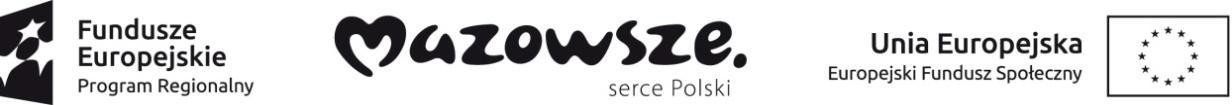 Formularz rekrutacyjnyDane uczestnika projektu, który otrzymuje wsparcie w ramach EFSOŚWIADCZENIEDeklaruję chęć udziału ……………………………………………….…, którego jestem rodzicem/opiekunem prawnym w projekcie nr RPMA. 09.02.02 14 b234/18 00 „Poprawa stanu zdrowia w zakresie otyłości wśród dzieci z klas I-VI z terenu powiatu mińskiego” i zobowiązuję się respektować wszystkie zasady uczestnictwa w nim.Oświadczam, że zapoznałam/em się z warunkami uczestnictwa w projekcie, zawartymi    w „Regulaminie rekrutacji i uczestnictwa w projekcie”, spełniam warunki kwalifikacji do projektu i akceptuję zasady udziału w nim.Wyrażam zgodę na upublicznienie wizerunku uczestnika projektu w celach niezbędnych do dokumentacji audiowizualnej oraz w ramach działań związanych z promocją projektu opisanych w „Regulaminie rekrutacji i uczestnictwa w projekcie”.Oświadczam,  że  zostałam/em  poinformowana/y  o  współfinansowaniu  projektu  przez  Unię Europejską w ramach Europejskiego Funduszu Społecznego.Świadomy/a odpowiedzialności prawnej związanej ze składaniem nieprawdziwych oświadczeń stwierdzam, że powyższe dane są zgodne z prawdą.…………………….	……………………………………………………miejscowość, data	czytelny podpis rodzica/opiekuna prawnego uczestnika projektu Lp.Nazwa projektu1Tytuł projektu: „Poprawa stanu zdrowia w zakresie otyłości wśród dzieci z klas I-VIz terenu powiatu mińskiego”2Nr projektu: RPMA.09.02.02 14 b234/18 003Realizator projektu: Samodzielny Publiczny Zespół Opieki Zdrowotnejw Mińsku Mazowieckim4Oś priorytetowa IX „Wspieranie włączenia społecznego i walka z ubóstwem”5Działanie 9.2 Usługi społeczne i usługi opieki zdrowotnej6Poddziałanie	9.2.2	Zwiększenie	dostępności	usług	zdrowotnych	RegionalnegoProgramu Operacyjnego Województwa Mazowieckiego na lata 2014-2020Dane uczestnikaImięDane uczestnikaNazwiskoDane uczestnikaPłećDane uczestnikaWiek w chwiliprzystępowania do projektuDane uczestnikaKlasaDane uczestnikaAdres placówkioświatowej, do której uczęszcza uczestnikDane uczestnikaPESELDane	kontaktowe rodzica/opiekuna prawnegoImięDane	kontaktowe rodzica/opiekuna prawnegoNazwiskoDane	kontaktowe rodzica/opiekuna prawnegoUlicaDane	kontaktowe rodzica/opiekuna prawnegoNr domuDane	kontaktowe rodzica/opiekuna prawnegoNr lokaluDane	kontaktowe rodzica/opiekuna prawnegoMiejscowośćDane	kontaktowe rodzica/opiekuna prawnegoObszar	(miejski/wiejski)Dane	kontaktowe rodzica/opiekuna prawnegoKod pocztowyDane	kontaktowe rodzica/opiekuna prawnegoWojewództwoDane	kontaktowe rodzica/opiekuna prawnegoPowiatDane	kontaktowe rodzica/opiekuna prawnegoTelefonDane	kontaktowe rodzica/opiekuna prawnegoAdres e-mailPrzynależność	domniejszości□	Taknarodowej/etnicznej,□	Nieimigrant, osoba obcegoDane	dodatkowe dotyczące uczestnika projektupochodzeniaDane	dodatkowe dotyczące uczestnika projektuPosiadanie	statusuosoby niepełnosprawnejTakNieDane	dodatkowe dotyczące uczestnika projektuOsoba	o	niskim	statusie□	Takmaterialnym□	NieOsoba	w	innej□	Takniekorzystnej sytuacji□	Niespołecznej